Code of BehaviourSt. Patrick’s SEnior National School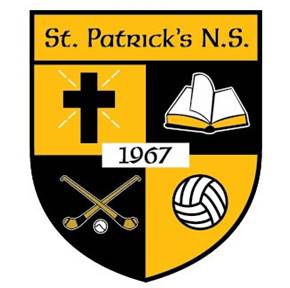 Contents1.	Introduction2.         Policy Formulation3.	Aims & Objectives of the Code4.	whole school approach5.	standards of behaviour	5.1	Pupils	5.2	staff	5.3	Parents/Guardians6.	Promoting Positive Behaviour7.	inappropriate behaviour8.	procedures for suspensions & expulsions	8.1 	suspension	8.2	expulsion9.	notification of a child’s absence from school10.	records11.	Anti-bullying policy12.	Communication13. 	SUCCESS CRITERIA14.	Implementation Review15.	Policy Ratification1. IntroductionOur school’s Code of Behaviour was reviewed and updated in 2009. The policy was reviewed and updated at the time in consultation with the Board of Management, teachers, parents and pupils. Extensive use was made of the N.E.W.B. publication 2008 Developing a Code of Behaviour; Guidelines for Schools. It was agreed to review and update the Code of Behaviour again in 2019. This Code of Behaviour was updated in consultation with all staff members, the Board of Management, the Parents Association, pupils and St. Senan’s Education Office. In compliance with Section 23 of the Education (Welfare) Act 2000, the Board of Management of St. Patrick’s Senior N.S. has prepared and made available a Code of Behaviour for its pupils, staff and parents.The Code of Behaviour details:The standards of behaviour that shall be observed by each pupil attending the school;The whole school approach in promoting positive behaviour;The measures that shall be taken when a pupil fails or refuses to observe those standards;The procedures to be followed before a pupil may be suspended or expelled from the school concerned;The grounds for removing a suspension imposed in relation to a pupilThe procedures to be followed in relation to a child’s absence from school.The Code of Behaviour of St. Patrick’s Senior N.S. has been developed in accordance with ‘Developing a Code of Behaviour: Guidelines for Schools’, National Educational Welfare Board, 2008.In keeping with the school ethos this policy will promote a positive school climate that will support and promote good behaviour in the provision of a harmonious environment with clear co-operation between staff, parents and pupils. The provision of specific guidelines in this policy will ensure consistency and continuity in practice throughout the school.2. Policy FormulationIn formulating this policy the Board of Management completed the following steps;Parents and Staff were informed that an initial draft of the Code of Behaviour was available and they were invited to make submissions on the content of the code within a specified timeframe.Class teachers were requested to discuss the topic of ‘rules’ with their classes and submit a list of pupils suggestions to the Principal.The initial draft of the Code of Behaviour was reviewed and where appropriate amended in-line with the feedback received.The finalised draft of the policy was submitted for the Patron’s Approval.3. aims & objectives of the CodeThe aims and objectives of the code are:To allow the school to function in an orderly way where children can make progress in all aspects of their development To create an atmosphere of respect, tolerance and consideration for othersTo promote positive behaviour and self-discipline, recognising the differences between children and the need to accommodate these differencesTo ensure the safety and wellbeing of all members of the school communityTo assist school staff, parents and pupils in understanding the systems and procedures that form part of the code of behaviour and to seek their co-operation in the application of these proceduresTo ensure that the system of rules, rewards, and sanctions are implemented in a fair and consistent manner throughout the school.4. Whole School ApproachThe Board of Management recognises the importance of creating consistent values, policies, practices and relationships that support the Code of Behaviour.  Such an environment may only be formed by involving the entire school community and in this respect the Board acknowledges the importance of the roles played by, the principal, teachers, ancillary staff and parents in the review and operation of the Code. To support and promote good behaviour we will endeavour as a school to include;An ethos, policies and practices that are inter-linked.A teamwork approach to behaviourA whole-school approach to curriculum and classroom managementAn inclusive and involved school communityA systematic process for planning and reviewing behaviour policy.5. Standards of Behaviour5.1 PupilsGeneral Behaviour Each pupil is expected to: be well behaved and to show consideration and respect for other children and adultsshow respect for the property of, the school, other children and their own belongingsto be honest and fair in their dealings with othersattend school on a regular basis and to be punctual to try and do his/her best in all areas of school life. Classroom BehaviourEach pupil is expected to:listen – to the teacher and other pupils if they are speakingwork – to the best of his/her abilityvalue – school property and the belongings of fellow pupils.follow – the direction of his/her teacherobtain – his/her teachers permission to leave the classroomshow - kindness and help othersrespect – the teacher, other pupils and visitors to the classroom.Playground (Play pitches/School yard) BehaviourEach pupil is expected to:play – safely avoiding any games or play that are rough or dangerousfollow – the directions of the staff on yard dutyremain – on school grounds at all timesobtain – permission before re-entering the school building during break periodsrespect – the staff on yard duty and fellow pupilsavoid – swearing, fighting or name callingplay in their designated area-children are not to be in the playground or field except at playtime or with a class teacher, or with teacher’s consent.Refrain from throwing objects, sticks, stones and kicking. Leave any remaining lunch in the classroom.Refrain from playing in school grounds prior to 9.20a.m. or after 3.00p.m.Refrain from climbing on wire or basketball bars.Refrain from swinging on basketball hoop Line up in their proper places immediately when they hear the bellAllow people join in gamesBehaviour in other School AreasEach pupil is expected to:Walk quietly – in the school corridorsShow respect e.g. give way to an adult, hold door open etcBe mannerlyBehaviour during School Outings/Activities (see School Tours and Outings Policy)Each pupil is expected to:	follow – his/her teacher’s directions at all timesremain – with the teacher/supervisors and group of pupils at all timesbehave – politely towards those they meet on such tripsobserve – the rules of general good behaviour as outlined above during school. 5.2 StaffTeachers and other staff members will be actively involved in the reviewing and updating of the code through their expertise and understanding of the links between behaviour and learning; their knowledge  of the school and of the school community.Through formal and informal discussions at staff meeting and when opportunities ariseNew and temporary staff will be informed of school policy and given a copy of the Code of Behaviour by the principal.Children with special educational needs who present with behavioural difficulties will have behavioural targets detailed in their Support Plans following consultation with parents and school staffTeaching staff are specifically responsible for the management of behaviour within their own class. They will:Discuss the Code of Behaviour with their class in an age appropriate manner at the beginning of the school year. Ensure the rules are displayed in the classroom.Encourage self-discipline and positive behaviour.Ensure there is an appropriate level of supervision at all times.Implement a reward/sanction scheme in a fair and consistent manner.Keep a written record of all incidents of continued, serious or gross misconduct. This record will indicate the advice and/or warnings given to the child on the misbehaviour and, the consequences of its repetition.Report repeated instances of serious misbehaviour to the Principal and notify parents where necessary.5.3 Parents/GuardiansParents/guardians play a crucial role in shaping attitudes in their children which produce positive behaviour in school. By involving parents in the development of the Code of Behaviour we will draw on their expectations, insights in an effort to underline their responsibilities for their children’s behaviour. On enrolment parents will receive a copy of the schools Code of Behaviour.Parents can support the school’s Code of Behaviour by:Encouraging their children to do their best and take responsibility for their work.Encouraging participation in all curricular areas.Attending meetings at the school if requested.Helping their children with homework and ensure that it is completed.Ensuring their children have the necessary books and materials for school.Having a positive and respectful attitude toward the school and staff.Encouraging their children to abide by the school rulesAlerting their teachers to difficulties they may be experiencingEncouraging punctuality and regular attendanceEnsuring that homework is given due time and effort.Cooperating with any home-school behaviour programmes.Should a parent/guardian be concerned about any aspect of their child’s behaviour they are welcome to make an appointment to discuss their concerns. In cases of an identified pattern of misbehaviour parents may be invited to participate in the intervention process.6. Promoting Positive BehaviourAs a general rule the school will endeavor to create an environment where positive behaviour is reinforced through praise and reward with the aim of preventing challenging behaviour occurring in the first place. School staff will use encouraging language and gestures, both in class and around the school, so that positive behaviour is instantly recognised and positively rewarded. Special attention will be paid to pupils who have previously been associated with poor behaviour so that not only good behaviour but also improvement in behaviour is acknowledged.Promoting good behaviour at class and at school level in the following ways: Giving students responsibility in the school and involving them in the development of class rules.Making sure they understand why the code is important and their role in making it workThey can see that the code works in a fair mannerThe standards are clear, consistent and widely understoodParents support the school by encouraging good learning behaviourThere are good relationships between teachers, parents and students and a happy school atmosphereAdults model the behaviour that is expected from studentsPositive everyday interactions between teachers and studentsGood school and class routines.Clear boundaries and rules for students.Helping students themselves to recognise and affirm good learning behaviour.Recognising and giving positive feedback about behaviour.Discussing with students how people should treat each other.Involving students in the preparation of the classroom rulesEach class teacher will devise a set of appropriate rules at the beginning of each school year in consultation with the pupils. Ground rules for each classroom to include the following;Respect for self and others.Be kind and help others.Do your best.Positive strategies in the classroom;A reward system of acknowledging good behaviourPraise and encouragement throughout school day.7. Inappropriate BehaviourIn order to establish a common understanding and consistent response the Code of Behaviour classifies misbehaviour into three levels based on the degree of disruption caused by the misconduct. The Code also specifies the disciplinary actions and supportive interventions that will be employed.Level OneLevel 1: BehavioursLevel 1 behaviours are those that interfere with the orderly learning environment of the school, classroom, and common areas. Students learn through their mistakes.  To this extent, responses to the daily behaviours, which occur in school, will be developmentally appropriate, instructive and positive. Children will be taught what is expected and how they should behave.  Listed below are some examples of the types of behaviour that are included in Level 1.  Please note the list is not exhaustive.Failure to prepare for class, as defined by individual teachers Running in the hallways Disturbing the work or play of others Disrespectful language, tone, or manner Ignoring or refusal of staff requestsPossession of objects/toys which are deemed distracting or inappropriate by teachersInterrupting the teaching and learning environment e.g. talking to other pupils during class.Level 1: Disciplinary ActionsConsequences for Level 1 behaviour are dependent upon the severity and frequency of the specific behaviour.  Teachers will discipline students at level 1.  Some examples of Level 1 responses are:Verbal reprimand/reminder(s) Reinforcement of alternative positive behaviour Temporary separation from peers, friends or othersPrescribing additional work/completion of classwork at home due to misbehaviourLoss of privileges e.g. time out from yard or certain activitiesParent contact Behaviour contract Level 1 Supportive InterventionsListed below are some examples of Level 1 supportive actions:Classroom-based interventions, such as Circle Time or class meetings, with the option of informal consultation, (e.g. with parent(s)/guardian(s) or staff members) Discussion of behaviour with the child Classroom reward system/classroom support planInformal notes regarding incident/intervention/date.  This information would be useful should a problem persist. Level TwoLevel 2: BehavioursLevel 2 behaviours are those that seriously interfere with the orderly environment of the school and are potentially dangerous to the safety and well being of the students and staff.  Listed below are some examples of the types of behaviour that are included in Level 2.  Please note the list is not exhaustive.Repeated instances of Level 1 behaviour which have not been modified by intervention Behaviour that is hurtful (including bullying, harassment, discrimination and victimisation)Behaviour that interferes with teaching and learningThreats or physical hurt to another person which is dangerous to self or others (e.g. shoving, pushing, hitting) Intentionally damaging school or personal property Theft  Deliberate/continued use of profanity Derogatory reference to another person’s race, family circumstances, learning difficulties, gender, religion, physical condition, sexual orientation, disability, or ethnic origin Disrespectful language or behaviour toward an adult Possession or use of toys or sporting equipment which may be deemed dangerous (e.g. bow and arrows, any kind of knives, etc.) Leaving the school without permission during the school day or leaving the care of school staff and tour instructors during school outings.Level 2: Disciplinary ActionsThe disciplining of students for Level 2 behaviour is dependent upon the severity and frequency of the specific behaviour and developmentally appropriate levels. The disciplinary actions at Level 2 are administered by the class teacher/Principal depending on the severity of the incident, and may include the formal notification of parents, with written documentation. Some examples of Level 2 responses are:Repetition of Level One disciplinary actions if appropriateIn school supervised detention Communicating with parent(s)/guardian(s)Inform the Board of Management where appropriateSuspension from school of one to five days, depending on the severity of the behaviour Implementation of extensive Behaviour Management Plan Level 2: Supportive InterventionsListed below are some examples of Level 2 supportive actions:Team conference to include classroom teacher, other involved staff, Assistant Principal or Principal.  Place the pupil on the Continuum of Support and devise a behaviour management plan.Request for assistance from external agencies such as the National Educational Psychological Service, Health Service Executive Community Services, the National Behavioural Support Service, Child and Adolescent Mental Health Services, National Council for Special Education.Referral of a Child displaying behavioural problems for psychological assessment (with the parent(s)/guardian(s) consent). Level ThreeLevel 3: BehavioursLevel 3 behaviours are considered the most serious violations.  These behaviours endanger the immediate health, safety and personal well being of the pupils and staff of the school.  They represent a direct threat to the orderly operation of the school environment.  Situations, which include illegal activity, may result in contact with the Garda Síochána after parental involvement.  Listed below are some examples of the types of behaviour that are included in Level 3.  Please note that the list is not exhaustive.Repeated or serious instances of Level 2 behaviour which have not been modified by intervention Physical assault on a pupil or member of staffVerbal abuse towards a pupil or a member of staff   TheftDamage to propertySetting fires Intentional possession or use of weapons Violent fighting or intentionally causing physical harm to others Discriminatory or prejudicial activities or actions toward another person or group involving race, gender, religion, physical condition, disability, sexual orientation or ethnic origin Level 3:  Disciplinary ActionsBehaviour at Level 3 may involve suspension from school. The length of the suspension will depend upon the severity and frequency of the specific behaviour.  Specific information about due process and procedures in respect of the issuing of a suspension is contained in this document.  Level 3 responses:Suspension from school for one to five days: This response will occur with the first incidence of Level 3 behaviour or Level 2 behaviour of significant severity.  The Principal following due process and procedure, can issue a suspension.Suspension from school for five to ten days: This response will occur with the repeated incidence of Level 3 behaviour or a severe expression of this behaviour.  A suspension of this magnitude will only be issued with the approval of the Board of Management.Expulsion: Repeated incidents of Level 3 behaviour can result in a pupil being expelled.  8. Procedures for Suspensions & Expulsions8.1 SuspensionDefinition of Suspension:  ‘requiring the student to absent himself/herself from the school for a specified, limited period of school days’Developing  A Code of Behaviour: Guidelines for Schools, National Educational Welfare Board Authority to Suspend:The Board of Management of St. Patrick’s Senior N.S. has formally and in writing delegated the authority to impose an ‘Immediate Suspension’ to the Principal Teacher. An ‘Immediate Suspension’ may be for a period of one to three school days depending on the severity of the specific behaviour, in exceptional circumstances and with the approval of the Chairperson of the Board the suspension may be for a longer period but in any event will not exceed 5 school days.Furthermore, the Board of Management has formally and in writing delegated to the Principal Teacher the authority to impose an ‘Automatic Suspension’ for named behaviours detailed in this policy. An Automatic Suspension may be for a period of one to three school days depending on the severity of the specific behaviour, in exceptional circumstances and with the approval of the Chairperson of the Board the suspension may be for a longer period but in any event will not exceed 5 school days.The Board retains its authority to suspend a student in all other cases/circumstances.Immediate Suspension and Automatic SuspensionAn ‘Immediate Suspension’ will be deemed to be necessary where after a preliminary investigation the Principal reaches the determination that the continued presence of the pupil in the school at the time would represent a serious threat to the safety and wellbeing of pupils or staff of the school. An ‘Immediate Suspension’ may be for a period of one to three school days depending on the severity of the specific behaviour, in exceptional circumstances and with the approval of the Chairperson of the Board the suspension may be for a longer period but in any event will not exceed 5 school days.An ‘Automatic Suspension’ is a suspension imposed for named behaviours. The Board of Management of St. Patrick’s Senior N.S., having given due consideration to its duty of care as prescribed by Health & Safety Legislation, has determined that the following named behaviours will incur ‘Automatic Suspension’ as a sanction;Physical assault/violence resulting in bodily harm to a pupil or member of staff orPhysical violence resulting in serious damage to propertyorLeaving the school without permission during the school day. An Automatic Suspension may be for a period of one to three school days depending on the severity of the specific behaviour, in exceptional circumstances and with the approval of the Chairperson of the Board the suspension may be for a longer period but in any event will not exceed 5 school days.Parent(s)/Guardian(s) will be informed of an Immediate or Automatic Suspension by telephone, and arrangements will be made with them for the pupil to be collected. In no circumstance will a student be sent home from school prior to his/her parent(s)/guardian(s) being notified. Formal written notification of the suspension will issue in due course, but no later than 2 school days after the imposition of the suspension. Such a notification will detail:the duration of the suspension and the dates on which the suspension will begin and endthe reasons for the suspensionany study programme to be followedthe arrangements for returning to school, including any commitments to be entered into by the pupil and the parent(s)/guardian(s).The Board of Management acknowledges that the decision to impose either an Immediate or Automatic Suspension does not remove the duty to follow due process and fair procedures. In this regard, and following a formal investigation, to be completed no later than 2 school days after the incident the Board will invite the pupil and his/her parent(s)/guardian(s) to a meeting to discuss;the circumstances surrounding the suspension,interventions to prevent a reoccurrence of such misconduct.The Board of Management of St. Patrick’s Senior N.S. acknowledges the fundamental importance of impartiality in the investigation process. In this regard the following undertaking is given;No person with a vested interest or personal involvement in the matter will be involved in the organisation or implementation of the investigation procedure.Procedures in Respect of Other Suspensions:In cases other than those of Immediate or Automatic Suspension the following procedures will apply;Where a preliminary assessment of the fact confirms serious misbehaviour that could warrant suspension, the Board of Management of St. Patrick’s Senior N.S. will initiate a formal investigation of the matter.  The following procedures will be observed;A written letter containing the following information will issue to Parent(s)/guardian(s); details of the alleged misbehaviour, details of the impending investigation process, and notification that the allegation could result in suspension.An invitation to a meeting, to be scheduled no later than 5 school days from the date of the letter, where parent(s)/guardian(s) are provided with an opportunity to respond before a decision is made or a sanction imposed.The Board of Management of St. Patrick’s Senior N.S. acknowledges the fundamental importance of impartiality in the investigation and decision-making process. In this regard the following undertakings are given;No person with a vested interest or personal involvement in the matter will be involved in the organisation or implementation of the investigation procedure, nor will such a person be involved in the decision-making process.The person(s) involved in the investigation process will on presentation of a full report of the facts absent himself/herself/themselves from the decision-making process.Where a decision to suspend has been made the Chairperson of the Board of Management will provide written notification to the parent(s)/guardian(s) and the pupil of the decision. The letter will confirm:the duration of the suspension and the dates on which the suspension will begin and endthe reasons for the suspensionany study programme to be followedthe arrangements for returning to school, including any commitments to be entered into by the pupil and the parent(s)/guardian(s)the provision for an appeal to the Board of Management.Where a suspension brings the total number of days for which the pupil has been suspended in the current school year to twenty days, the parent(s)/guardian(s) will be informed of their right to appeal to the Secretary General of the Department of Education and Skills under Section 29 or the Education Act 1998 and will be provided with information on the submission of such an appeal. 8.2 ExpulsionDefinition of Expulsion:‘A student is expelled from a school when a Board of Management makes a decision to permanently exclude him or her from the school, having complied with the provisions of section 24 of the Education (Welfare) Act 2000.’Developing A Code of Behaviour: Guidelines for Schools, National Educational Welfare Board Authority to Expel:The authority to expel a pupil is reserved by the Board of Management.Procedures in Respect of Expulsion:Where a preliminary assessment of the facts confirms serious misbehaviour that could warrant expulsion the following procedures will apply:A detailed investigation will be carried out under the direction of the Principal (or a Nominee of the Board if required)As part of the investigation a written letter containing the following information will issue to parent(s)/guardian(s); details of the alleged misbehaviour, details of the impending investigation process, and notification that the allegation could result in expulsion.An invitation to a meeting, to be scheduled no later than 5 school days from the date of the letter, where parent(s)/guardian(s) are provided with an opportunity to respond. The Principal (or BoM Nominee) will make a recommendation to the Board of Management Where the Principal (or nominee) forms a view, based on the investigation of the alleged misbehaviour, that expulsion may be warranted, the Principal (or nominee) makes a recommendation to the Board of Management to consider expulsion. In this event, the Principal (or nominee) will:inform the parent(s)/guardian(s) that the Board of Management is being asked to consider expulsionensure that parent(s)/guardians have records of: the allegations against the student; the investigation; and written notice of the grounds on which the Board of Management is being asked to consider expulsionprovide the Board of Management with the same comprehensive records as are given to parent(s)/guardian(s)Consideration by the Board of Management of the Principal’s (or BOM’s Nominee)  Recommendations & the Holding of a HearingIf, having considered the Principal’s report, the Board of Management decides to consider expelling a student a hearing will be scheduled.The parent(s)/guardian(s) will be notified in writing as to the date, location and time of the hearing  of their right to make a written and oral submission to the Board of Managementthat they may if they so choose be accompanied at the hearingThe Board of Management undertakes that the timing of such written notification will ensure that parent(s)/guardian(s) have enough notice to allow them to prepare for the hearing.In respect of the expulsion hearing the Board gives an undertaking that;the meeting will be properly conducted in accordance with Board proceduresthe principal (or BoM nominee) and parent(s)/guardian(s) will present their case to the Board in each other’s presenceeach party will be given the opportunity to directly question the evidence of the other party the parent(s)/guardian(s) may make a case for a lesser sanction if they so chooseBoard of Management Deliberations & Actions following the Hearing Where the Board of Management, having considered all the facts of the case, is of the opinion that the pupil should be expelled the BoardWill notify the Educational Welfare Officer in writing by registered post of its opinion, and the reasons for this opinion.Will not expel the student before the passage of 20 school days from the date on which the Educational Welfare Officer receives this written notificationWill in writing notify the parent(s)/guardian(s) of their decision and inform them that the Educational Welfare Officer is being contactedWill be represented at the consultation to be organized by the Educational Welfare OfficerWill suspend the student, if it is deemed likely that the continued presence of the student during this time will seriously disrupt the learning of others, or represent a threat to the safety of other pupils or staff.Confirmation of the Decision to ExpelWhere the twenty-day period following notification to the Educational Welfare Officer has elapsed,and where the Board of Management remains of the view that the student should be expelled, theBoard of Management will formally confirm the decision to expel. Parent(s)/guardian(s) will be notified in writing that the expulsion will now proceed. They will also be informed of their right to appeal to the Secretary General of the Department of Education and Skills under Section 29 or the Education Act 1998 and will be provided with information on the submission of such an appeal.The Board of Management of St. Patrick’s Senior N.S. acknowledges the fundamental importance of impartiality in the investigation and decision-making process. In this regard the following undertakings are given;No person with a vested interest or personal involvement in the matter will be involved in the organisation or implementation of the investigation procedure, nor will such a person be involved in the decision-making process.The person(s) involved in the investigation process will on presentation of a full report of the facts absent himself/herself/themselves from the decision-making process.9. Notification of a Child’s Absence from SchoolParent(s)/guardian(s) should adhere to the following procedures when notifying the school of a pupil’s absence;The school should be notified of the absence on the first day the pupil returns to schoolThe reason for the absence should be notified to the class teacherThe absence should be notified in writing by using the school journalDetails pertaining to the absence, such as duration and reason, should be providedSignificant absences caused by ill health (i.e. absences longer than 10 school days) should be certified.The school will inform the Education Welfare Officer in writing where a child is suspended or expelled for 6 days or more, where the child has missed 20 or more days in a school year, where attendance is irregular and when the pupil is removed from the school register.10. RecordsA standardised record system will be used to track an individual pupil’s behaviour. Such records will contain;Incidents of misbehaviour, Interventions used to improve behaviour, including contact with parent(s)/guardian(s) or referral to other agenciesEvidence of improved behaviourAny sanctions imposed, and the reasons they were imposedPupils will be told when a record is being made about their behaviour, and the reasons for keeping a record will be explained.All records will be kept in accordance with the Data Protection Act 2018.11. Anti-buLLYIng policyIn accordance with the requirements of the Education (Welfare) Act 2000 and the Code of Behaviour guidelines issued by the NEWB, the Board of Management of St. Patrick’s Senior N.S. has adopted an Anti-Bullying Policy within the framework of the school’s overall Code of Behaviour. This policy fully complies with the requirements of the Anti-Bullying Procedures for Primary and Post-Primary Schools which were published by the Department of Education & Skills in September 2013. This policy is given to all new parents of the school and is available to view by request. Our Anti-Bullying Policy is also available on our school website www.dranganns.ie12. COMMUNICATIONThis policy has been made available to school personnel, published on the school website and provided to the Parents’ Association. A copy of this policy will be made available to the Department and the patron if requested. 13. Success criteriaObservation of positive behaviour in class rooms, playground and school environmentPractices and procedures listed in this policy being consistently implemented by teachersPositive feedback from teachers, parents and pupils14. IMPLEMENTATION REVIEWThis policy will be implemented upon ratification and will be reviewed every two years or as the need arises. 15. Policy RatificationThe policy was ratified by the Board of Management of St. Patrick’s Senior N.S. at its meeting held on 9th November 2020.Signed: _____________________________________ Chairperson, Board of Management